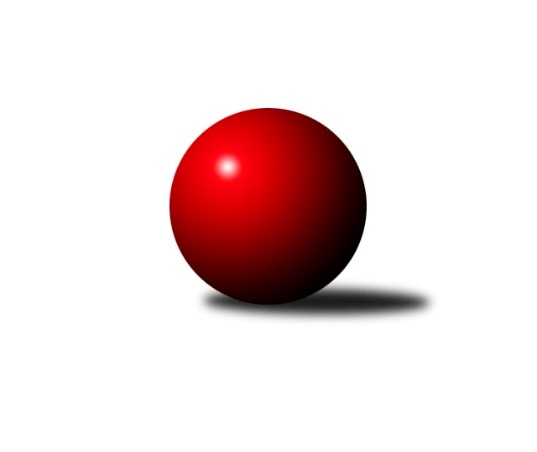 Č.4Ročník 2020/2021	10.10.2020Nejlepšího výkonu v tomto kole: 3779 dosáhlo družstvo: ŠK Železiarne PodbrezováInterliga 2020/2021Výsledky 4. kolaSouhrnný přehled výsledků:ŠKK Trstená Starek	- KK Tatran Sučany	0:0	0:0	0.0:0.0	10.10.KK Inter Bratislava	- TJ Slavoj Veľký Šariš	2:6	3392:3510	9.5:14.5	10.10.KK Ježci Jihlava	- TJ Sokol Luhačovice	0:0	0:0	0.0:0.0	10.10.SKK Rokycany	- TJ Sokol Husovice	0:0	0:0	0.0:0.0	10.10.ŠK Železiarne Podbrezová	- TJ Rakovice	8:0	3779:3517	18.0:6.0	10.10.Tabulka družstev:	1.	ŠK Železiarne Podbrezová	5	5	0	0	37.0 : 3.0 	87.5 : 32.5 	 3733	10	2.	SKK Rokycany	4	3	0	1	19.0 : 13.0 	52.0 : 44.0 	 3578	6	3.	TJ Sokol Husovice	2	2	0	0	12.0 : 4.0 	29.5 : 18.5 	 3534	4	4.	ŠKK Trstená Starek	2	2	0	0	10.0 : 6.0 	30.5 : 17.5 	 3635	4	5.	KK Ježci Jihlava	4	2	0	2	18.0 : 14.0 	53.5 : 42.5 	 3535	4	6.	TJ Lokomotíva Vrútky	4	2	0	2	17.0 : 15.0 	46.5 : 49.5 	 3526	4	7.	TJ Slavoj Veľký Šariš	5	2	0	3	17.0 : 23.0 	53.5 : 66.5 	 3537	4	8.	TJ Rakovice	5	2	0	3	16.0 : 24.0 	48.0 : 72.0 	 3601	4	9.	KK Slavoj Praha	2	1	0	1	8.0 : 8.0 	24.5 : 23.5 	 3521	2	10.	KK Tatran Sučany	4	1	0	3	11.0 : 21.0 	41.0 : 55.0 	 3510	2	11.	TJ Sokol Luhačovice	3	0	0	3	6.0 : 18.0 	25.0 : 47.0 	 3489	0	12.	KK Inter Bratislava	4	0	0	4	5.0 : 27.0 	36.5 : 59.5 	 3419	0Podrobné výsledky kola:	 ŠKK Trstená Starek	0	0:0	0	KK Tatran Sučanyrozhodčí: 	 KK Inter Bratislava	3392	2:6	3510	TJ Slavoj Veľký Šariš	Radoslav Fúska	127 	 141 	 143 	148	559 	 2.5:1.5 	 551 	 133	136 	 134	148	Peter Peregrin	Patrik Tumma	156 	 134 	 123 	126	539 	 1:3 	 598 	 148	157 	 141	152	Erik Šaršala	Martin Pozsgai	149 	 172 	 137 	132	590 	 2:2 	 589 	 142	150 	 153	144	Tomáš Roháľ	Igor Jasenský	157 	 138 	 161 	114	570 	 2:2 	 618 	 151	156 	 154	157	Radoslav Foltin	Miroslav Fiedler	140 	 150 	 136 	164	590 	 1:3 	 597 	 151	151 	 152	143	Marek Olejňák	Marek Zajko *1	132 	 141 	 140 	131	544 	 1:3 	 557 	 139	151 	 134	133	Rastislav Beranrozhodčí: střídání: *1 od 42. hodu Samuel PohaničNejlepší výkon utkání: 618 - Radoslav Foltin	 KK Ježci Jihlava	0	0:0	0	TJ Sokol Luhačovicerozhodčí: 	 SKK Rokycany	0	0:0	0	TJ Sokol Husovicerozhodčí: 	 ŠK Železiarne Podbrezová	3779	8:0	3517	TJ Rakovice	Bystrík Vadovič	174 	 159 	 166 	152	651 	 3:1 	 579 	 137	123 	 148	171	Richard Varga	Erik Kuna	150 	 165 	 170 	156	641 	 4:0 	 573 	 143	140 	 138	152	Marcel Ivančík	Peter Nemček	161 	 166 	 147 	143	617 	 2:2 	 604 	 173	145 	 137	149	Peter Magala	Jiří Veselý	163 	 187 	 158 	150	658 	 3:1 	 625 	 157	158 	 169	141	Damián Bielik	Jan Bína	151 	 168 	 155 	148	622 	 4:0 	 550 	 146	114 	 146	144	Boris Šintál	Tomáš Pašiak	151 	 144 	 138 	157	590 	 2:2 	 586 	 146	149 	 155	136	Lukáš Nestešrozhodčí: Nejlepší výkon utkání: 658 - Jiří VeselýPořadí jednotlivců:	jméno hráče	družstvo	celkem	plné	dorážka	chyby	poměr kuž.	Maximum	1.	Bystrík Vadovič 	ŠK Železiarne Podbrezová	646.13	411.6	234.5	0.4	2/2	(655)	2.	Erik Kuna 	ŠK Železiarne Podbrezová	644.75	405.8	239.0	1.3	2/2	(654)	3.	Peter Nemček 	ŠK Železiarne Podbrezová	642.00	415.4	226.6	0.3	2/2	(665)	4.	Jaroslav Hažva 	KK Slavoj Praha	630.50	414.0	216.5	1.0	2/2	(653)	5.	Petr Hendrych 	TJ Sokol Husovice	622.00	395.5	226.5	1.0	2/2	(634)	6.	Lukáš Juris 	ŠKK Trstená Starek	619.50	399.0	220.5	0.0	2/2	(635)	7.	Mikolaj Konopka 	ŠKK Trstená Starek	619.00	407.5	211.5	1.0	2/2	(646)	8.	Martin Kozák 	ŠKK Trstená Starek	617.50	400.0	217.5	2.0	2/2	(632)	9.	Boris Šintál 	TJ Rakovice	614.13	395.0	219.1	1.4	4/4	(647)	10.	Marek Juris 	ŠKK Trstená Starek	614.00	408.5	205.5	2.0	2/2	(633)	11.	Marek Olejňák 	TJ Slavoj Veľký Šariš	613.83	388.3	225.5	2.2	3/4	(644)	12.	Marcel Ivančík 	TJ Rakovice	613.63	396.4	217.3	1.0	4/4	(659)	13.	Ivan Čech 	KK Tatran Sučany	613.00	406.7	206.3	1.8	2/2	(654)	14.	Peter Marček 	TJ Lokomotíva Vrútky	611.83	405.0	206.8	1.5	3/3	(656)	15.	Roman Bukový 	KK Tatran Sučany	611.33	393.0	218.3	0.3	2/2	(647)	16.	Michal Jirouš 	SKK Rokycany	611.25	387.5	223.8	1.0	4/4	(631)	17.	Milan Tomka 	TJ Lokomotíva Vrútky	609.67	397.3	212.3	2.0	3/3	(644)	18.	Miroslav Šnejdar  ml.	SKK Rokycany	609.50	398.5	211.0	1.5	4/4	(633)	19.	Radoslav Foltin 	TJ Slavoj Veľký Šariš	607.50	382.0	225.5	1.6	4/4	(618)	20.	Petr Dobeš  ml.	KK Ježci Jihlava	606.33	386.7	219.7	1.0	3/3	(643)	21.	Rostislav Gorecký 	TJ Sokol Luhačovice	605.67	383.7	222.0	1.0	3/3	(644)	22.	Tomáš Pašiak 	ŠK Železiarne Podbrezová	602.88	392.9	210.0	1.9	2/2	(643)	23.	Robin Parkan 	KK Ježci Jihlava	602.67	392.0	210.7	2.0	3/3	(645)	24.	Evžen Valtr 	KK Slavoj Praha	601.50	388.5	213.0	1.5	2/2	(629)	25.	Jan Endršt 	SKK Rokycany	600.00	406.7	193.3	4.7	3/4	(627)	26.	Jan Kotyza 	KK Ježci Jihlava	599.83	384.0	215.8	1.5	3/3	(607)	27.	David Matlach 	TJ Sokol Luhačovice	598.67	380.7	218.0	2.7	3/3	(630)	28.	Richard Varga 	TJ Rakovice	597.33	389.0	208.3	1.2	3/4	(614)	29.	Tomáš Valík 	KK Ježci Jihlava	596.67	387.0	209.7	0.7	3/3	(611)	30.	Ján Vyletel 	KK Tatran Sučany	596.25	388.0	208.3	4.3	2/2	(614)	31.	Daniel Neumann 	SKK Rokycany	596.00	380.8	215.3	1.8	4/4	(609)	32.	Roman Pytlík 	SKK Rokycany	596.00	383.8	212.3	1.8	4/4	(635)	33.	Erik Šaršala 	TJ Slavoj Veľký Šariš	594.67	384.3	210.3	2.3	3/4	(609)	34.	Michal Šimek 	TJ Sokol Husovice	594.50	379.5	215.0	1.0	2/2	(603)	35.	Tomáš Roháľ 	TJ Slavoj Veľký Šariš	594.13	392.1	202.0	3.9	4/4	(612)	36.	Šimon Magala 	TJ Rakovice	593.67	392.7	201.0	2.0	3/4	(615)	37.	Martin Pozsgai 	KK Inter Bratislava	593.00	376.2	216.8	1.3	3/3	(617)	38.	Miroslav Fiedler 	KK Inter Bratislava	591.25	380.0	211.3	2.0	2/3	(614)	39.	Radoslav Fúska 	KK Inter Bratislava	590.67	377.5	213.2	2.7	3/3	(601)	40.	Jiří Mrlík 	TJ Sokol Luhačovice	589.00	394.0	195.0	2.0	2/3	(601)	41.	Václav Mazur 	TJ Sokol Husovice	587.50	381.5	206.0	2.5	2/2	(590)	42.	Peter Peregrin 	TJ Slavoj Veľký Šariš	586.00	393.1	192.9	4.9	4/4	(622)	43.	Filip Bánik 	ŠK Železiarne Podbrezová	585.50	385.5	200.0	3.0	2/2	(619)	44.	Michal Markus 	TJ Sokol Luhačovice	583.50	391.5	192.0	1.5	2/3	(593)	45.	Peter Magala 	TJ Rakovice	583.13	378.9	204.3	1.1	4/4	(625)	46.	Marek Štefančík 	ŠKK Trstená Starek	583.00	379.5	203.5	1.5	2/2	(605)	47.	Peter Šibal 	ŠKK Trstená Starek	582.00	379.5	202.5	2.0	2/2	(615)	48.	Daniel Braun 	KK Ježci Jihlava	581.67	387.5	194.2	1.8	3/3	(604)	49.	Róbert Vereš 	KK Tatran Sučany	580.75	383.8	197.0	1.8	2/2	(612)	50.	Dušan Ryba 	TJ Sokol Husovice	580.00	371.5	208.5	3.5	2/2	(589)	51.	Marián Ruttkay 	TJ Lokomotíva Vrútky	577.33	382.3	195.0	2.7	3/3	(643)	52.	Peter Adamec 	KK Tatran Sučany	574.50	373.0	201.5	1.0	2/2	(586)	53.	Zdeněk Vymazal 	TJ Sokol Husovice	574.50	375.5	199.0	1.0	2/2	(579)	54.	Tomáš Juřík 	TJ Sokol Luhačovice	574.00	377.0	197.0	2.0	3/3	(598)	55.	Martin Čiliak 	KK Tatran Sučany	574.00	378.5	195.5	3.5	2/2	(634)	56.	František Rusín 	KK Slavoj Praha	572.50	380.5	192.0	2.5	2/2	(575)	57.	Peter Hanko 	TJ Lokomotíva Vrútky	569.50	385.0	184.5	3.5	2/3	(606)	58.	Rastislav Beran 	TJ Slavoj Veľký Šariš	569.17	381.8	187.3	4.0	3/4	(587)	59.	Patrik Tumma 	KK Inter Bratislava	568.33	376.8	191.5	2.8	3/3	(591)	60.	Vojtěch Špelina 	SKK Rokycany	563.00	369.3	193.7	3.3	3/4	(579)	61.	Miroslav Ruttkay 	TJ Lokomotíva Vrútky	562.50	381.3	181.2	4.3	3/3	(632)	62.	Adam Tomka 	TJ Lokomotíva Vrútky	561.50	367.5	194.0	2.5	2/3	(593)	63.	Pavol Gašparík 	KK Inter Bratislava	560.50	370.5	190.0	2.5	2/3	(582)	64.	Petr Pavlík 	KK Slavoj Praha	553.50	356.0	197.5	3.5	2/2	(573)	65.	Stanislav Partl 	KK Ježci Jihlava	551.50	369.5	182.0	3.0	2/3	(577)	66.	Michael Divílek  ml.	TJ Sokol Luhačovice	539.33	366.0	173.3	4.0	3/3	(553)		Tomáš Molek 	TJ Sokol Luhačovice	642.00	415.0	227.0	3.0	1/3	(642)		Jan Bína 	ŠK Železiarne Podbrezová	641.33	403.7	237.7	1.0	1/2	(652)		Jiří Veselý 	ŠK Železiarne Podbrezová	638.33	392.7	245.7	1.0	1/2	(658)		Jozef Adamčík 	TJ Lokomotíva Vrútky	636.50	396.0	240.5	1.0	1/3	(656)		David Kuděj 	KK Slavoj Praha	625.00	390.0	235.0	1.0	1/2	(625)		Damián Bielik 	TJ Rakovice	613.00	394.5	218.5	1.0	2/4	(638)		Ladislav Urban 	TJ Rakovice	607.50	390.5	217.0	1.0	2/4	(620)		Miroslav Vlčko 	KK Inter Bratislava	604.00	374.0	230.0	0.0	1/3	(604)		Matúš Červenec 	KK Tatran Sučany	603.00	391.0	212.0	0.0	1/2	(603)		Ján Kubena 	TJ Lokomotíva Vrútky	594.50	390.0	204.5	0.0	1/3	(596)		Libor Čech 	KK Tatran Sučany	592.00	379.0	213.0	3.0	1/2	(592)		Michal Koubek 	KK Slavoj Praha	590.00	388.0	202.0	2.0	1/2	(590)		Erik Gallo 	ŠK Železiarne Podbrezová	588.00	403.0	185.0	5.0	1/2	(588)		Tomáš Žižlavský 	TJ Sokol Husovice	581.00	387.0	194.0	2.0	1/2	(581)		Ondrej Kyselica 	ŠK Železiarne Podbrezová	580.00	379.0	201.0	1.0	1/2	(580)		Lukáš Nesteš 	TJ Rakovice	577.00	385.0	192.0	4.0	2/4	(586)		Roman Magala 	TJ Rakovice	573.00	397.0	176.0	1.0	1/4	(573)		Libor Škoula 	TJ Sokol Husovice	570.00	382.0	188.0	2.0	1/2	(570)		Igor Jasenský 	KK Inter Bratislava	570.00	388.0	182.0	7.0	1/3	(570)		Vojtěch Havlík 	SKK Rokycany	564.00	384.0	180.0	4.0	1/4	(564)		Richard Kucko 	TJ Slavoj Veľký Šariš	563.50	375.5	188.0	3.0	2/4	(570)		Matej Ondrus 	KK Inter Bratislava	559.00	384.0	175.0	5.0	1/3	(559)		Oliver KaŽimir 	TJ Slavoj Veľký Šariš	556.00	372.0	184.0	5.0	1/4	(556)		Marek Zajko 	KK Inter Bratislava	530.00	359.0	171.0	4.0	1/3	(530)		Jakub Pekárek 	TJ Sokol Luhačovice	527.00	360.0	167.0	9.0	1/3	(527)		Gabriel Listofer 	KK Inter Bratislava	518.00	363.0	155.0	6.0	1/3	(518)		Samuel Pohanič 	KK Inter Bratislava	502.00	354.0	148.0	13.0	1/3	(502)Sportovně technické informace:Starty náhradníků:registrační číslo	jméno a příjmení 	datum startu 	družstvo	číslo startu
Hráči dopsaní na soupisku:registrační číslo	jméno a příjmení 	datum startu 	družstvo	Program dalšího kola:5. kolo17.10.2020	so	12:00	KK Tatran Sučany - TJ Rakovice	17.10.2020	so	13:00	ŠKK Trstená Starek - TJ Slavoj Veľký Šariš	17.10.2020	so	13:30	SKK Rokycany - TJ Sokol Luhačovice	17.10.2020	so	14:00	KK Inter Bratislava - TJ Lokomotíva Vrútky	Nejlepší šestka kola - absolutněNejlepší šestka kola - absolutněNejlepší šestka kola - absolutněNejlepší šestka kola - absolutněNejlepší šestka kola - dle průměru kuželenNejlepší šestka kola - dle průměru kuželenNejlepší šestka kola - dle průměru kuželenNejlepší šestka kola - dle průměru kuželenNejlepší šestka kola - dle průměru kuželenPočetJménoNázev týmuVýkonPočetJménoNázev týmuPrůměr (%)Výkon1xJiří VeselýPodbrezová6581xJiří VeselýPodbrezová108.566584xBystrík VadovičPodbrezová6513xBystrík VadovičPodbrezová107.46513xErik KunaPodbrezová6411xRadoslav FoltinVeľký Šariš106.926181xDamián BielikRakovice6253xErik KunaPodbrezová105.756413xJan BínaPodbrezová6221xErik ŠaršalaVeľký Šariš103.465981xRadoslav FoltinVeľký Šariš6182xMarek OlejňákVeľký Šariš103.29597